.32 count introBall change, Step, 1/4 Pivot cross; Turn, Turn, Cross and CrossSide, Touch, Kick ball cross, Step 1/4 Touch, Triple Quarter LeftBump and Step, Turn Bump and Step, Turn Bump and Step, Turn Bump and StepOut, Out, Back, Back, Step, Prep, 3/4 TurnBegin Again and Have Fun!!!4 Count Tag: After the 10th wall (when Christina finishes her two verses)Out, Hold, Roll HipsThis step sheet may be freely copied intact; however, modifications to this step sheet may not be made without the permission of the choreographer.Contact: Bracken@MoveInLine.com, www.MoveInLine.comLast Revision - 23rd September 2011Moves Like Jagger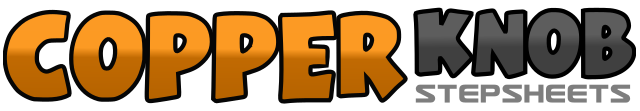 .......Count:32Wall:2Level:Intermediate.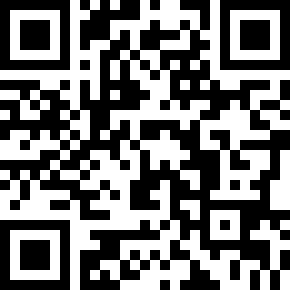 Choreographer:Bracken Heidenreich (USA) - July 2011Bracken Heidenreich (USA) - July 2011Bracken Heidenreich (USA) - July 2011Bracken Heidenreich (USA) - July 2011Bracken Heidenreich (USA) - July 2011.Music:Moves Like Jagger (feat. Christina Aguilera) (The Voice Performance) - Maroon 5Moves Like Jagger (feat. Christina Aguilera) (The Voice Performance) - Maroon 5Moves Like Jagger (feat. Christina Aguilera) (The Voice Performance) - Maroon 5Moves Like Jagger (feat. Christina Aguilera) (The Voice Performance) - Maroon 5Moves Like Jagger (feat. Christina Aguilera) (The Voice Performance) - Maroon 5........&1-2& Step ball of Right slightly back; Step Left in place; Step Right forward3&4Step Left forward; & Pivot quarter turn Right; Step Left across (in front of) right5-6Make quarter turn left stepping Right back; Make quarter turn left stepping Left to side7&8Step Right across (in front of) left; & Close Left next to right; Step Right across (in front of) left1-2Step Left to left side; Touch Right next to left3&4Kick Rick forward; & Step ball of Right slightly back; Step Left across (in front of) right5-6Step Right to right side; Make quarter turn left, touching Left next to right7&8Step Left to left side; & Close Right next to left; Make quarter turn left and step Left forward1&2Step Right forward bump right hip forward, back and forward3&4Make half turn left  and step Left forward bump left hip forward, back and forward5&6Step Right forward bump right hip forward, back and forward7&8Make half turn left  and step Left forward bump left hip forward, back and forward1-2Step Right to forward right diagonal; Step Left to forward left diagonal3-4Step Right back to center; Step Left next to right5-6Step Right forward; Step left forward (prep for turn)7-8Sweep three-quarter turn left; Finish with Right touched next to left1-2Step Right to right side; Hold3-4Roll Hips counterclockwise